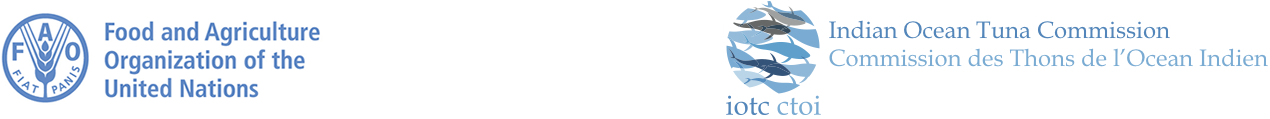 Resolution 19/04 - CONCERNANT LE REGISTRE CTOI DES NAVIRES AUTORISÉS À OPÉRER DANS LA ZONE DE COMPÉTENCE DE LA CTOIModèle de rapport sur l’autorisation officielle de pêcher en dehors de la juridiction nationaleSOUMISSION RECURRENTE :A tout moment pour mettre a jour les infORmations lorsqu’elles changent.Date du rapport (DD/MM/AAAA):		Année du rapport (AAAA):			CPC – Etat du Pavillon:				Le modèle de l’autorisation officielle de pêche en dehors de la juridiction nationale est attaché à ce rapport: 	YES 	NO Le nom de l’autorité compétente comme indiqué sur l autorisation de pêcher:Le nom et les informations de contact du personnel de l’autorité compétente et la signature :Le ou les tampon(s) officiel(s) de l’autorité compétente (Tampon gouvernemental utilisé sur l’autorisation de pêcher):Nom du personnelTelephoneFaxCourrielSignaturePériode autoriséPériode autoriséNom du personnelTelephoneFaxCourrielSignatureDu (Date)Au (Date)Tampon 1Tampon 2Tampon 3Tampon 4